Candidato/aCurriculum VitaeCasellario GiudizialeAbbinente NicolaFileFileAvallone ConcettaFileFileCaggiano AntonioFileFileChiagano Francesco PioFileFileD’Elia PompeaFileFileDe Luisa SilvanaFileFileFaenza MarianoFileFileFella AdrianaFileFileLa Via CarmeloFileFileMarzaroli GiovannaFileFileMigliorini ElviraFileFileMignuoli PasqualinaFileFileMirra FrancescoFileFileNaponiello FrancescoFileFilePaesano AnnamariaFileFilePannutini CarmineFileFilePindozzi AntonioFileFileRomano Cosimo GiorgioFileFileRufolo PompeoFileFileSabato RosarioFileFileSanfilippo LucaFileFileSantangelo CarmineFileFilePellegrino PietroFileFileSetaro GiovanniFileFile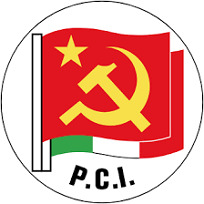 